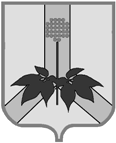 АДМИНИСТРАЦИЯ ДАЛЬНЕРЕЧЕНСКОГО МУНИЦИПАЛЬНОГО РАЙОНАПРОЕКТ ПОСТАНОВЛЕНИЯ                                 г.                                                              Дальнереченск                                   №  -паО внесении изменения в муниципальную программу«Управление муниципальным имуществом и земельными ресурсами на 2020-2024 годы»В соответствии с Федеральными законами Российской Федерации от 06.10.2003 года №131-ФЗ «Об общих принципах организации местного самоуправления в Российской Федерации», руководствуясь Уставом Дальнереченского муниципального района, администрация Дальнереченского муниципального района ПОСТАНОВЛЯЕТ:1. Внести изменение в муниципальную программу, утвержденную постановлением администрации Дальнереченского муниципального района от 14 ноября 2017г. №562-па,изложив пункт Паспорта муниципальной программы «источник и объем финансирования бюджетных ассигнований программы» в следующей редакции:2. Изложить п. 4 программы  «Система программных мероприятий муниципальной программы» в редакции приложения к настоящему постановлению.3. Управлению финансов администрации Дальнереченского муниципального района предусмотреть финансирование мероприятий муниципальной программы 4. Отделу по работе с территориями и делопроизводством администрации Дальнереченского муниципального района обнародовать настоящее постановление иразместить на официальном сайте администрации Дальнереченского муниципального района в сети «Интернет».5. Настоящее постановление вступает в силу со дня его обнародования в установленном порядке.Глава Дальнереченскогомуниципального района                                                                                      В.С. Дернов4. Система программных мероприятий муниципальной программыНачальник отдела по управлениюмуниципальным имуществом                                                                                                       Н.В. ШелудькоИсточник и объем финансирования бюджетных ассигнований программыБюджет Дальнереченского муниципального района (далее – местныйбюджет)Объем бюджетных ассигнований, предусмотренных для реализации программы, за период 2021-2024 годы составит 19487,8тыс.руб. в том числе по годам реализации программы:2020 г -12277,69 тыс. руб.2021 г –6405,11тыс. руб.2022 г.- 535,0 тыс. руб.2023 г.- 135,0тыс.руб.2024 г - 135,0 тыс. руб.Приложениек постановлению администрации Дальнереченского муниципального района от  г. № -па№ п/пНаименование Классификация расходовКлассификация расходовКлассификация расходовКлассификация расходовОбъем финансирования в разрезе источников тыс. рублей Объем финансирования, тыс. рублейОбъем финансирования, тыс. рублейОбъем финансирования, тыс. рублейОбъем финансирования, тыс. рублейОбъем финансирования, тыс. рублейКоординатор, главный распорядитель (распорядитель) бюджетных средств, исполнитель№ п/пНаименование ГРБСРз,ПРзЦСВРОбъем финансирования в разрезе источников тыс. рублей 2020г2021г2022г2023г2024гКоординатор, главный распорядитель (распорядитель) бюджетных средств, исполнитель123456789101112131.Муниципальная программа  Дальнереченского муниципального района «Управление муниципальным имуществом и земельными ресурсами на 2020-2023 годы», в том числе отдельные мероприятия:00100001300000000000Всего19487,812277,696405,11535,0135,0135,0ОУМИ1.Муниципальная программа  Дальнереченского муниципального района «Управление муниципальным имуществом и земельными ресурсами на 2020-2023 годы», в том числе отдельные мероприятия:00100001300000000000В т.ч. местный бюджетОУМИ1.1.Имущественные отношения00101131390100000000Всего17034,3810106,036123,35535,0135,0135,0ОУМИ1.1.1.Оценка объектов недвижимости для залога и продажи муниципального имущества00101131390122000240всего156,016,0035,035,035,035,0ОУМИ1.1.2.Паспортизация муниципального имущества00101131390122001240Всего1980,94879,70401,24,0500,0100,0100,0ОУМИ1.1.3Страхование гражданской ответственности владельца опасного объекта за причинение вреда в результате аварии на опасном объекте00101131390122002240Всего417,6208,8208,8---ОУМИ1.1.4.Приобретение жилищного фонда00105011390140012410Всего4250,0900,03350.0--ОУМИ1.1.5.1Приобретение автотранспортных средств00104081390122004240Всего5101,5,53151,51950.0---ОУМИ1.1.5.2Приобретение автотранспортных средств00105021390122004240Всего3000,03000,0----ОУМИ1.1.5,3Приобретение объектов нежилого фонда0010113139014003412Всего2000,02000,01.1.6Расходы, связанные с содержанием муниципального имущества, находящегося в казне муниципального образования00113901222005244Всего123,69178,3---ОУМИ1.1.6.1Расходы, на оплату налогов с имущества, находящегося в казне муниципального образования001011313901222005852Всего33,4815,6417,84---1.1.6.2Расходы, связанные с содержанием незаселенного специализированного жилого фонда001011313901222005244Всего115,4847,4368,051.1.6..3Экспертиза условий проживания в муниципальном жилищном фонде001011313901222005244Всего52,4226,2126,21---ОУМИ1.1.6.4Расходы по приобретенному автобусу ПАЗ-4234-04001011313901222005244Всего6,06,0-ОУМИ1.1.6.5Техническая диагностика автотранспорта в казне муниципального.образования001011313901222005244Всего2,15-2,15---1.1.6.5Страхование ОСАГО001011313901222005244Всего6,05-6,05---1.1.6.6Расходы, связанные с содержанием незаселенного специализированного жилого фонда(тепловая энергтя)001011313901222005247Всего58,0-58,0---1.1.7,Расходы, связанные с реализацией имущества001011313901222007852Всего26,3426,34-----ОУМИ1.2.Земельные отношения00104121390200000000всего2453,422171,66281,76---ОУМИ1.2.1.Создание карт-планов границ населенных пунктов и территориальных зон00104121390223403240Всего 1597,271597,27----ОУМИ1.2.1.1.Выполнение первого этапа комплекса работ по созданию геоинформационной системы для управления земельно-имущественным комплексом00104121390223403240Всего 1597,271597,27----ОУМИ1.2.2Межевание земельных участков00104121390213401240Всего331,7650,0281,76---ОУМИ1.2.3.Субсидии бюджетам сельских поселений на проведение  комплексных кадастровых работ по межеванию земельных участков00101131390263401251524,39524,39----